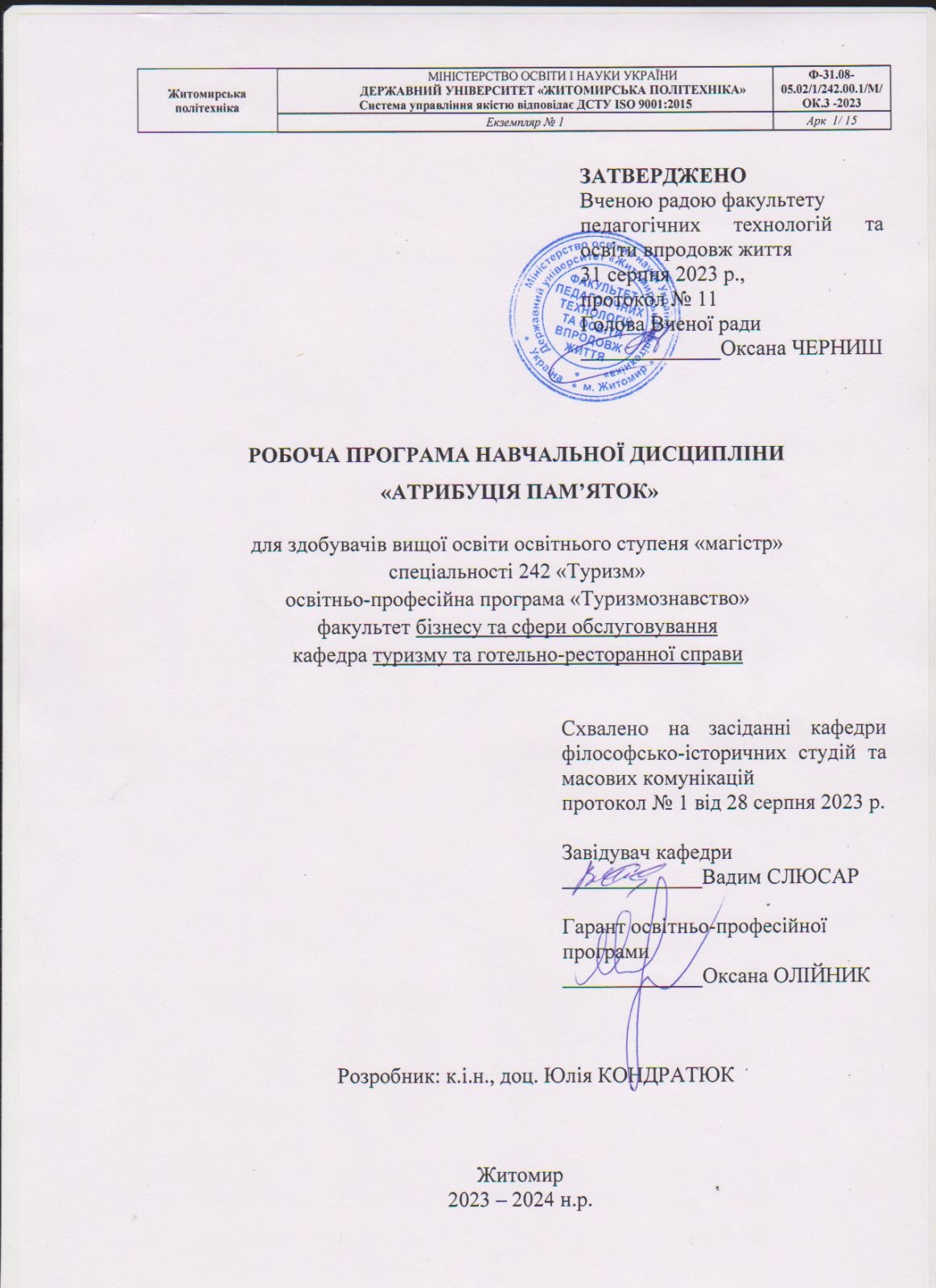 Співвідношення кількості годин аудиторних занять до самостійної та індивідуальної роботи становить:для денної форми навчання – 40 % аудиторних занять, 60 % самостійної та індивідуальної роботи.для заочної форми навчання – 9 % аудиторних занять, 91 % самостійної та індивідуальної роботи.2. Мета та завдання навчальної дисципліниМета курсу – ознайомити з основами мистецтвознавства та технології виготовлення різних видів культурних цінностей, з методиками ідентифікації, атрибуції та експертизи предметів історичного та культурного значення, з основами нормативно-правового регулювання переміщення культурних цінностей через митний кордон України.Завдання: формування у студентів високої історико-патріотичної свідомості;освоєння студентами понятійного апарату предмету;формування знань з основ мистецтвознавства;ознайомити студентів з основними технологіями виготовлення різних видів культурних цінностей;вивчити основні методики ідентифікації, атрибуції та експертизи предметів історичного та культурного значення; ознайомитися з основами нормативно-правового регулювання переміщення культурних цінностей через митний кордон України.У результаті вивчення навчальної дисципліни студент повинен:знати предмет і об‘єкт курсу «Атрибуція памʼяток», основні методичні та методологічні засади пізнання мистецтвознавства. В результаті він має самостійно ідентифікувати різні види культурних цінностей.вміти: застосовувати сучасні наукові методи та досвід для ідентифікації різних видів культурних цінностей;здійснювати атрибуцію та експертизу предметів історичного та культурного значення;використовувати нормативно-правову базу щодо регулювання переміщення культурних цінностей через митний кордон України.       Зміст навчальної дисципліни направлений на формування наступних компетентностей, визначених стандартом вищої освіти: ЗК2. Здатність вести професійну діяльність у міжнародному та вітчизняному середовищі.ЗК4. Здатність розробляти проєкти та управляти ними. СК1. Здатність застосовувати у професійній діяльності категорійно-термінологічний апарат, концепції, методи та інструментарій системи наук, що формують науковий базис туризму та рекреації. СК2. Здатність планувати і виконувати наукові та/або прикладні дослідження у сфері туризму та рекреації. СК3. Здатність до управління туристичним процесом у публічному секторі, в туристичній дестинації, туристичному підприємстві на різних ієрархічних рівнях. СК9. Здатність оцінювати  територіально-рекреаційний потенціал ринку та попиту на екскурсійні послуги в туристичних дестинаціях.Отримані знання з навчальної дисципліни стануть складовими наступних програмних результатів навчання:РН1. Спеціалізовані концептуальні знання, що включають сучасні наукові здобутки, критичне осмислення проблем у сфері туризму та рекреації і на межі галузей знань. РН3. Застосовувати сучасні цифрові технології, методи та інструменти дослідницької та інноваційної діяльності для розв’язання складних задач у сфері туризму та рекреації.РН13. Проводити дослідницьку роботу з використанням сучасних методик атрибуції та експертизи пам’яток, зокрема розробляти наукові паспорти та експертні висновки на різноманітні об'єкти культурної спадщини.3. Програма навчальної дисципліниЗмістовий модуль 1. Сучасні методи митної експертизи та ідентифікації культурних цінностейТема 1. Вступ. Основні поняття курсу.Поняття експертизи.Поняття атрибуції.Особливості проведення експертизи та атрибуції культурних цінностей:світовий досвід. Особливості проведення експертизи та атрибуції культурних цінностей в Україні. 	Тема 2. Базові поняття експертної діяльності.Проблеми фахової підготовки експертів.Методи експертного дослідження. Структура експертного дослідження .Тема 3 . Проблеми ідентифікації та атрибуції культурних цінностей та памʼяток.Поняття ідентифікації. Оригінал, копія, підробка.Встановлення автора художнього твору..Встановлення дати виготовлення.Тема  4. Експертиза культурних цінностей та памʼяток.Форми і методи експертизи.Мистецтвознавча експертиза („знавецька”).Архівно-документальна експертиза .Техніко-технологічна експертиза.. Комплексна експертиза. Візуальна діагностика культурної цінності. Інші види експертизи.Тема  5. Експертні методи  культурних цінностей та памʼяток.Неруйнівні методи експертизи.Ультрафіолетове тестування культурних цінностей .Тестування пам’яток культури в ІЧ-випромінюванні. Рентгенографія пам’яток культури .Сучасні технічні засоби митного контролю дорогоцінних сплавів та ювелірного каміння. Апаратно-програмні засоби. Візуальна діагностика культурної цінності .Тема 6. Вартісна оцінка культурних цінностей. Сучасні методики визначення вартості культурних цінностей. Методика Державного гемологічного центру України. Методика В.Д. Соловйова. Методи визначення вартості ювелірних виробів. Визначення митної вартості культурних цінностей.Тема 7. Нормативно-правове регулювання переміщення культурних цінностей через митний кордон України.Митний Кодекс України № 92-IV від 11.07.2002 (витяг).Закон України про вивезення, ввезення та повернення культурних цінностей.Про затвердження Інструкції про порядок оформлення права на вивезення, тимчасове вивезення культурних цінностей та контролю за їх переміщенням через державний кордон України.Інструкція про порядок оформлення права на вивезення, тимчасове вивезення культурних цінностей та контролю за їх переміщенням через державний кордон України.Державна митна служба україни лист від 24.09.2001 p. №11/4-09-7502 про створення територіальних служб контролю за переміщенням культурних цінностей через державний кордон.Державна митна служба україни лист від 03.05.2001 р. №11/4-09-3487 про внесення змін та доповнень до наказівміністерства культури і мистецтв україни від 24.09.2003 № 595 та від 15.11.2002 № 647.Міністерство культури і мистецтв україни наказ прозатвердження переліку державних установ, закладів культури, інших організацій, яким надасться право проведення державної експертизи культурних цінностей.4. Структура навчальної дисципліни5. Теми семінарських занять 6. Самостійна робота7. Індивідуальні завданняМіжнародне законодавство у сфері охорони культурно-історичних цінностей.Українське законодавство у сфері охорони культурно-історичних цінностей.Твори графіки як різновид культурних цінностей.Твори живопису як різновид культурних цінностей.Твори іконопису як різновид культурних цінностей.Скульптура як різновид культурних цінностей.Монети як різновид культурних цінностей.Музичні інструменти як різновид культурних цінностей.Архівні документи, меморіальні пам’ятки та друковані видання (стародруки) як різновид культурно-історичних цінностей.8. Методи навчанняДля вивчення дисципліни «Атрибуція памʼяток» використовуються методи навчання такі, як: способи спільної праці викладача та студента, за допомогою яких викладач надає студенту можливість отримати певні знання, інформацію, сприяє розвитку навичок та вмінь, здібностей, що необхідні майбутньому фахівцю.Основними методами навчання є:– викладання матеріалу на лекційних заняттях за темами, що наведені у програмі навчальної дисципліни;– пояснення як послідовне логічне викладання складних питань, правил, принципів, законів. Використовується як на лекційних, так і на семінарських заняттях;– метод обговорення матеріалу, що вивчається. Обговорення здійснюється у формі семінарських занять та бесід у вільний від аудиторних занять час. Під час проведення семінарського заняття з найбільш актуальних проблем курсу з метою більш якісного засвоєння учбового матеріалу використовуються дискусія та проблемна ситуація;– метод вправ, який включає в себе вирішення завдань, що наведені у методичних рекомендаціях до вивчення курсу з кожної теми, аналіз конкретних ситуацій з використанням фактичного матеріалу, який готується як викладачем, так і студентами самостійно. Виконання вправ може здійснюватися як індивідуально кожним студентом під контролем викладача або самостійно, так і у формі виконання завдань групою у час відведений на аудиторні семінарські заняття;– самостійна робота студента, яка включає роботу з літературними джерелами з дисципліни; виконання практичних домашніх завдань та вправ; виконання індивідуальних завдань, а саме написання рефератів, есе, аналіз конкретної ситуації, складання конспектів-схем, підготовка доповідей з подальшим обговоренням за тематикою, що наведена у методичних рекомендаціях щодо вивчення курсу.9. Методи контролюПри вивченні дисципліни з метою забезпечення високої якості знань студентів використовуються наступні методи контролю успішності:– усний контроль та самоконтроль. Усний контроль здійснює викладач у формі опитування студентів під час проведення семінарських занять з питань, що наведені у методичних рекомендаціях щодо вивчення кожної теми з курсу;– письмовий контроль і самоконтроль. Письмовий контроль реалізується у формі контрольних робіт за окремими темами, модульних контрольних робіт та підсумкової роботи по закінченню вивчення курсу;– тестовий контроль, який дає можливість перевірити якість знань студентів за окремою темою курсу, якість знань по закінченню вивчення дисципліни, а також якість вхідних та залишкових знань, вмінь студента.10. Розподіл балів, які отримують студентиТ1, Т2 ... Т6 – теми змістових модулів.Шкала оцінювання: національна та ECTS11. Методичне забезпеченняРобоча навчальна програма курсу «Атрибуція памʼяток».Плани семінарських занять.Контрольні питання курсу.12. Рекомендована літератураОсновна літератураАкуленко В. І. Міжнародне право охорони культурних цінностей та його імплементація у внутрішньому праві України: Монографія. Київ, «Юстініан», 2018. 616 с.Артюх Т.М. Діагностика та експертиза коштовностей. Підручник. Київ: “Альтерпрес”, КНТЕУ, 2019. 480 с.Артюх Т.М. Оцінка культурних цінностей. Київ: КНТЕУ, 2020. 188 с.Вступ до музеєзнавства і пам’яткознавства: навчальний посібник. Київ: Видавництво Ліра-К, 2019. 490 с.Культурна спадщина Україні. Правові засади збереження, відтвернення та охорони культурно- історичного середовища: Збірник офіційни документів / Упор. В.І. Фрич; Відп. Ред М.В. Гарник. Київ.: Істина, 2022. 336 с.Калашникова О. Основи мистецтвознавчої експертизи та вартісної оцінки культурних  цінностей. Підручник. Київ: Знання, 2018. 480 с.Допоміжна літератураАкуленко В. Охорона скарбів як пам’яток історії та культури у внутрішньому і міжнародному праві / В. Акуленко // Пам’ятки України: Історія та культура. 2018. № 4. С. 52–61.Архипов В.В. Методика визначення вартості рухомих речей, що становлять культурну цінність: посібник для слухачів навчальних закладів / В.В. Архипов. Київ: АФО, 2020. 33 с.Артюх Т.М. Експертиза дорогоцінних металів та коштовного каміння. Навчальний посібник Т.М. Артюх. Київ: КНТЕУ, 2018. 188 с.Бітаєв В.А., Шульгіна В.Д., Шман С.Ю. Методичні засади експертного дослідження культурних цінностей: навчально-методичний посібник. Київ: НАКККіМ, 2020. 128 с.Інформаційні ресурси в інтернеті 1. Сайт наукової літератури: https://scholar.google.com.ua/schhp?hl=uk2. Національна бібліотека України ім. В. Вернадського: www.nbuv.gov.ua3. Інститут історії України НАН України: http://www.history.org.ua/ 4. Офіційний сайт постійного представництва України при ЮНЕСКОhttps://unesco.mfa.gov.ua/ukraineunesco,Найменування показниківГалузь знань, напрям підготовки, освітній ступіньХарактеристика навчальної дисципліниХарактеристика навчальної дисципліниНайменування показниківГалузь знань, напрям підготовки, освітній ступіньденна форма навчаннязаочна форма навчанняКількість кредитів 3Галузі знань:24 Сфера обслуговуваннянормативна(нормативна, за вибором)нормативна(нормативна, за вибором)Модулів – 2Спеціальність:242 «Туризм» Рік підготовки:Рік підготовки:Змістових модулів – 2Спеціальність:242 «Туризм» 11Змістових модулів – 2Спеціальність:242 «Туризм» СеместрСеместрЗагальна кількість годин - 90Спеціальність:242 «Туризм» 11Загальна кількість годин - 90Спеціальність:242 «Туризм» ЛекціїЛекціїТижневих годин для денної форми навчання:аудиторних 5самостійної роботи – 2,5Освітній ступінь «магістр»18 год.          5 год.Тижневих годин для денної форми навчання:аудиторних 5самостійної роботи – 2,5Освітній ступінь «магістр»ПрактичніПрактичніТижневих годин для денної форми навчання:аудиторних 5самостійної роботи – 2,5Освітній ступінь «магістр»18 год. 3 год.Тижневих годин для денної форми навчання:аудиторних 5самостійної роботи – 2,5Освітній ступінь «магістр»ЛабораторніЛабораторніТижневих годин для денної форми навчання:аудиторних 5самостійної роботи – 2,5Освітній ступінь «магістр»0 год.0 год.Тижневих годин для денної форми навчання:аудиторних 5самостійної роботи – 2,5Освітній ступінь «магістр»Самостійна роботаСамостійна роботаТижневих годин для денної форми навчання:аудиторних 5самостійної роботи – 2,5Освітній ступінь «магістр»54 год.82 год.Тижневих годин для денної форми навчання:аудиторних 5самостійної роботи – 2,5Освітній ступінь «магістр»Тижневих годин для денної форми навчання:аудиторних 5самостійної роботи – 2,5Освітній ступінь «магістр»Вид контролю: екзаменВид контролю: екзаменНазви змістових модулів і темКількість годинКількість годинКількість годинКількість годинКількість годинКількість годинКількість годинКількість годинКількість годинКількість годинКількість годинКількість годинНазви змістових модулів і темденна формаденна формаденна формаденна формаденна формаденна формаЗаочна формаЗаочна формаЗаочна формаЗаочна формаЗаочна формаЗаочна формаНазви змістових модулів і темусього у тому числіу тому числіу тому числіу тому числіу тому числіусього у тому числіу тому числіу тому числіу тому числіу тому числіНазви змістових модулів і темусього лплабіндс.р.усього лплабіндс.р.12345678910111213Модуль 1Модуль 1Модуль 1Модуль 1Модуль 1Модуль 1Модуль 1Модуль 1Модуль 1Модуль 1Модуль 1Модуль 1Модуль 1Змістовий модуль 1. Давня, середньовічна та ранньомодерна історія і культура УкраїниЗмістовий модуль 1. Давня, середньовічна та ранньомодерна історія і культура УкраїниЗмістовий модуль 1. Давня, середньовічна та ранньомодерна історія і культура УкраїниЗмістовий модуль 1. Давня, середньовічна та ранньомодерна історія і культура УкраїниЗмістовий модуль 1. Давня, середньовічна та ранньомодерна історія і культура УкраїниЗмістовий модуль 1. Давня, середньовічна та ранньомодерна історія і культура УкраїниЗмістовий модуль 1. Давня, середньовічна та ранньомодерна історія і культура УкраїниЗмістовий модуль 1. Давня, середньовічна та ранньомодерна історія і культура УкраїниЗмістовий модуль 1. Давня, середньовічна та ранньомодерна історія і культура УкраїниЗмістовий модуль 1. Давня, середньовічна та ранньомодерна історія і культура УкраїниЗмістовий модуль 1. Давня, середньовічна та ранньомодерна історія і культура УкраїниЗмістовий модуль 1. Давня, середньовічна та ранньомодерна історія і культура УкраїниЗмістовий модуль 1. Давня, середньовічна та ранньомодерна історія і культура УкраїниТема 1. Вступ. Основні поняття курсу.911713112Тема 2. Базові поняття експертної діяльності.1122713112Тема 3 . Проблеми ідентифікації та атрибуції культурних цінностей та памʼяток.1433813112Тема  4. Експертиза культурних цінностей та памʼяток.1433813112Тема  5. Експертні методи  культурних цінностей та памʼяток.Неруйнівні методи експертизи.1433813112Разом за змістовим модулем 162121238653260Змістовий модуль 2. Нова та новітня історія і культура України (ХІХ – початок ХХІ ст)Змістовий модуль 2. Нова та новітня історія і культура України (ХІХ – початок ХХІ ст)Змістовий модуль 2. Нова та новітня історія і культура України (ХІХ – початок ХХІ ст)Змістовий модуль 2. Нова та новітня історія і культура України (ХІХ – початок ХХІ ст)Змістовий модуль 2. Нова та новітня історія і культура України (ХІХ – початок ХХІ ст)Змістовий модуль 2. Нова та новітня історія і культура України (ХІХ – початок ХХІ ст)Змістовий модуль 2. Нова та новітня історія і культура України (ХІХ – початок ХХІ ст)Змістовий модуль 2. Нова та новітня історія і культура України (ХІХ – початок ХХІ ст)Змістовий модуль 2. Нова та новітня історія і культура України (ХІХ – початок ХХІ ст)Змістовий модуль 2. Нова та новітня історія і культура України (ХІХ – початок ХХІ ст)Змістовий модуль 2. Нова та новітня історія і культура України (ХІХ – початок ХХІ ст)Змістовий модуль 2. Нова та новітня історія і культура України (ХІХ – початок ХХІ ст)Змістовий модуль 2. Нова та новітня історія і культура України (ХІХ – початок ХХІ ст)Тема 6. Вартісна оцінка культурних цінностей. 14338121110Тема 7. Нормативно-правове регулювання переміщення культурних цінностей через митний кордон України.1433813112Разом за змістовим модулем 2286616252122Усього годин 90181854905382№з/пНазва темиКількістьгодин1Особливості проведення експертизи та атрибуції культурних цінностей в Україні.22Методи експертного дослідження. 23Оригінал, копія, підробка.24Комплексна експертиза. 25Сучасні методики визначення вартості культурних цінностей. 26Україна в умовах становлення комуністичного тоталітаризму. Україна в роки Другої світової війни та першому повоєнному десятиріччі.27Визначення митної вартості культурних цінностей.28.Нормативно-правове регулювання переміщення культурних цінностей через митний кордон України.4№з/пНазва темиКількістьгодин1Особливості проведення експертизи та атрибуції культурних цінностей в Україні.72Методи експертного дослідження. 73Оригінал, копія, підробка.74Комплексна експертиза. 75Сучасні методики визначення вартості культурних цінностей. 76Україна в умовах становлення комуністичного тоталітаризму. Україна в роки Другої світової війни та першому повоєнному десятиріччі.77Визначення митної вартості культурних цінностей.68.Нормативно-правове регулювання переміщення культурних цінностей через митний кордон України.6Поточне тестування та самостійна роботаПоточне тестування та самостійна роботаПоточне тестування та самостійна роботаПоточне тестування та самостійна роботаПоточне тестування та самостійна роботаПоточне тестування та самостійна роботаПоточне тестування та самостійна роботаПоточне тестування та самостійна роботаСумаЗмістовий модуль №1Змістовий модуль №1Змістовий модуль №1Змістовий модуль №1Змістовий модуль № 2Змістовий модуль № 2Змістовий модуль № 2Змістовий модуль № 2СумаТ1Т2Т3Т4Т5Т6100161717171716100Сума балів за всі види навчальної діяльностіОцінка ECTSОцінка за національною шкалоюСума балів за всі види навчальної діяльностіОцінка ECTSдля екзамену, курсового проекту (роботи), практики90 – 100Авідмінно  82-89Вдобре 74-81Сдобре 64-73Dзадовільно 60-63Е задовільно 35-59FXнезадовільно з можливістю повторного складання1-34Fнезадовільно з обов’язковим повторним вивченням дисципліни